To the Ulysses Town Board,    					July 9, 2021On behalf of the Jacksonville Community Association Board I wish to express our appreciation to the Town of Ulysses for its continued partnership in making improvements to the Jacksonville Community Park.  The property provides a bucolic setting for residents to gather, recreate and enjoy nature. The Board also wishes to recognize and thank the Highway Department and Supervisor Scott Stewart for their vital role in bringing water to the park and mowing the grounds, and Will Glennon for connecting us with SUNY Cortland students.  This spring the park gained a beautiful new sign, crafted as an Eagle Scout project by Frank Popowich III, and graduate students in recreation resource management at SUNY Cortland conducted an assessment of the grounds and structures and created maintenance standards and schedules, and an inclusivity assessment and recommendations.  The full report can be accessed here: Jacksonville Community Park Enhancement Guidance   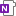 Our largest project continues to be the installation of a restroom.  The restroom will allow for the park to be used by the Town for recreation programs and possibly summer camps, and for other events to be held on site.  A brief update: the pad and tank are installed and plumbed, a water-line has been run from the road and connected to the pad.  The tank heaved from frost this winter and was re-buried this summer. The building structure is complete and, though rains in June and July resulted in a delay, it will be moved onto the pad when the ground is dry.  Once moved, fixtures will be installed by volunteers, with completion anticipated this fall.  The bathroom will be ADA compliant.  A gravel path will be installed from the parking area to the bathroom, to make the restroom accessible.  We understand that the Town has budgeted five thousand dollars for park improvements.  We would like to discuss the best method for dispersing these funds, and to use them for the following expenses.  These are estimated costs:Re-burying the tank:  						          $740Bathroom fixtures (toilet, sink, grab bars, door handles):            ~$255Solar unit for interior and exterior lighting (motion activated)      ~$210Interior lighting fixtures and assoc wiring                                    ~$200Water spigot/fountain						          $330          Water unit							        ~$600Moving the building:						        ~$650Path Installation 						        ~$1,200								Total: $4,185As the project continues we may seek further authorization to utilize the remaining balance.  Thank you for your consideration of this request, and for your continued support.  Sincerely,  Pete Angie